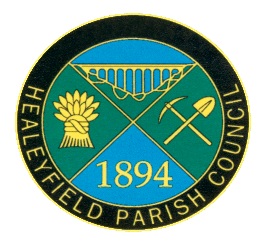 AGENDAOrdinary Meeting Thursday 25 February 2020 – 7:00pmApologies for AbsenceDeclarations of InterestPublic ParticipationConfirm Minutes Ordinary Meeting held on 26 November 2020Chairman’s ReportCounty Councillor ReportCorrespondenceFinance1) Accounts for Payment 2) Account balances summary update 3) Budget setting 2021/2022 Clerk’s Report Planning Applications Consett Road JunctionsDrone Footage Parish Paths and Woods Review Parish Benches ReviewSecure StorageTripod removal NewsletterDate of the next Ordinary Meeting That pursuant to the Public Bodies (Admission to Meetings) Act 1960 s.1(2) that the public be excluded for the remainder of the meeting whenever publicity would be prejudicial to the public interest by reason of the confidential nature of the business to be transacted or for other special reasons stated in the resolution and arising from the nature of that business or of the proceedings; and where such a resolution is passed.February’s meeting will be held online via Zoom Thursday 25 February 202 at 7:00pm.   If you wish to participate in or access the scheduled meeting, which as a member of the public you are welcome to do, please use the following access details:To join the Zoom Meeting follow the link below:https://us02web.zoom.us/j/82191134271?pwd=Nm1CdnExOEp3MmdGYVNLT05sZitmdz09Meeting ID: 821 9113 4271Passcode: 480353Dial by your location        +44 203 901 7895 United KingdomMeeting ID: 821 9113 4271Passcode: 480353If you have any difficulties please email contact@healeyfieldparishcouncil.co.uk Kind regardsLisa StandishParish Council Clerk Healeyfield Parish CouncilStay safe and well!